§2-319.  F.O.B. and F.A.S. terms(1).   Unless otherwise agreed the term F.O.B. (which means "free on board") at a named place, even though used only in connection with the stated price, is a delivery term under which(a).  When the term F.O.B. the place of shipment, the seller must at that place ship the goods in the manner provided in this Article (section 2‑504) and bear the expense and risk of putting them into the possession of the carrier; or(b).  When the term is F.O.B. the place of destination, the seller must at his own expense and risk transport the goods to that place and there tender delivery of them in the manner provided in this Article (section 2‑503);(c).  When under either paragraph (a) or (b) the term is also F.O.B. vessel, car or other vehicle, the seller must in addition at his own expense and risk load the goods on board. If the term is F.O.B. vessel the buyer must name the vessel and in an appropriate case the seller must comply with the provisions of this Article on the form of bill of lading (section 2‑323).(2).   Unless otherwise agreed the term F.A.S. vessel (which means "free alongside") at a named port, even though used only in connection with the stated price, is a delivery term under which the seller must(a).  At his own expense and risk deliver the goods alongside the vessel in the manner usual in that port or on a dock designated and provided by the buyer; and(b).  Obtain and tender a receipt for the goods in exchange for which the carrier is under a duty to issue a bill of lading.(3).   Unless otherwise agreed in any case falling within subsection (1) paragraph (a) or (c) or subsection (2) the buyer must seasonably give any needed instructions for making delivery, including when the term is F.A.S. or F.O.B. the loading berth of the vessel and in an appropriate case its name and sailing date. The seller may treat the failure of needed instructions as a failure of cooperation under this Article (section 2‑311). He may also at his option move the goods in any reasonable manner preparatory to delivery of shipment.(4).   Under the term F.O.B. vessel or F.A.S. unless otherwise agreed the buyer must make payment against tender of the required documents and the seller may not tender nor the buyer demand delivery of the goods in substitution for the documents.The State of Maine claims a copyright in its codified statutes. If you intend to republish this material, we require that you include the following disclaimer in your publication:All copyrights and other rights to statutory text are reserved by the State of Maine. The text included in this publication reflects changes made through the First Regular and First Special Session of the 131st Maine Legislature and is current through November 1. 2023
                    . The text is subject to change without notice. It is a version that has not been officially certified by the Secretary of State. Refer to the Maine Revised Statutes Annotated and supplements for certified text.
                The Office of the Revisor of Statutes also requests that you send us one copy of any statutory publication you may produce. Our goal is not to restrict publishing activity, but to keep track of who is publishing what, to identify any needless duplication and to preserve the State's copyright rights.PLEASE NOTE: The Revisor's Office cannot perform research for or provide legal advice or interpretation of Maine law to the public. If you need legal assistance, please contact a qualified attorney.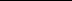 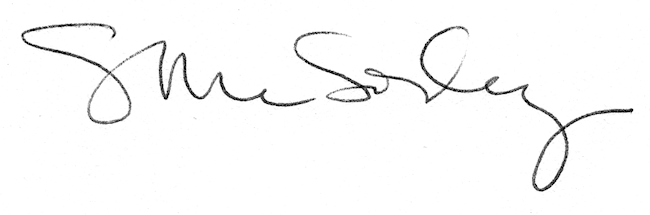 